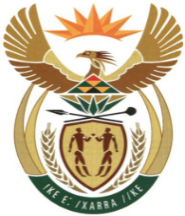 MINISTRYMINERAL RESOURCES AND ENERGYREPUBLIC OF SOUTH AFRICAPrivate Bag X 59, Arcadia, 0007, Trevenna Campus, Building 2C, C/o Meintjes & Francis Baard Street, Tel: +27 12 406 7612, Fax: +27 12 323 5849Private Bag X9111 Cape Town 8000, 7th Floor, 120 Plein Street Cape Town, Tel: +27 21 469 6425, Fax: +27 21 465 5980	Memorandum from the Parliamentary OfficeNational Assembly: 801	Please find attached a response to Parliamentary Question for written reply asked Mr N Singh (IFP) to ask the Minister of Mineral Resources and Energy: Mr J. Mbele Deputy Director General: Programmes and Projects  ………………/………………/2021Recommended/ Not RecommendedAdv. T.S MokoenaDirector General: Department of Mineral Resources and Energy………………/………………/2021Approved / Not Approved Mr. S.G MantasheMinister of Mineral Resources and Energy ………………/………………/2021801.	Mr N Singh (IFP) to ask the Minister of Mineral Resources and Energy:Whether the areas that are both supplied in bulk and billed by Eskom for energy provision are entitled to and receive a subsidy for the installation of prepaid meters as per relevant government programmes; if not, why not; if so, what are the relevant details? NW958EReply:The only subsidy available from government is the electrification subsidy which is targeted at the electrification of indigent households. The subsidy covers the connection to the grid including the ready board and associated metering as per the technical designs of Eskom.  